TRANSLATIONSCommentaire : Réalisation d’un pavage par translation.1) Sur le quadrillage, déplacer le bonhomme heureux selon les translations suivantes : 	- la translation qui envoie K sur L,	- la translation qui envoie G sur H,	- la translation qui envoie A sur F,	- la translation qui envoie A sur E,	- la translation qui envoie A sur C,Et le bonhomme triste selon les translations suivantes :	- la translation qui envoie S sur T,	- la translation qui envoie U sur V,2) Sur le quadrillage, déplacer le dromadaire heureux selon les translations suivantes : 	- la translation qui envoie I sur J,	- la translation qui envoie A sur B,	- la translation qui envoie A sur F,	- la translation qui envoie A sur D,Et le dromadaire triste selon les translations suivantes :	- la translation qui envoie Q sur R,	- la translation qui envoie M sur N,	- la translation qui envoie M sur P,	- la translation qui envoie M sur O,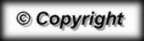 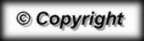  KL NM  IJ  GH B  A O PD  C RQ  FE TS  VU 